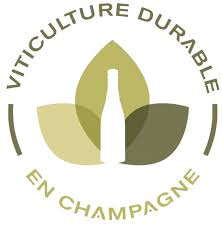 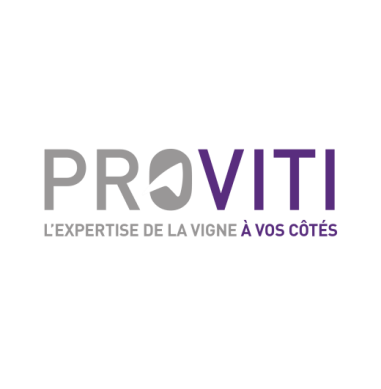 Attestation Prestataire de Services non Qualifié VDC		    À ……………………………….……            Le ……/……/……..Je soussigné (NOM Prénom),…………………………………………….., gérant de la société (Nom entreprise) ……………………………………………, entreprise agréé pour l’application en prestation de service de produits phytosanitaires (n° d’agrément)……………………………….., atteste sur l’honneur l’exactitude des informations données ci-dessous :Nom PrénomSignature Agrément (point R-12)Fournir la copie de l’agrément délivré par l’organisme certificateur (avec les dates de validité dessus).Traitements phytosanitaires (points 29, 30 et 31)Description du matériel Pulvérisateur	 sur 	:  	Chenillard □		Enjambeur □Marque du pulvérisateur : ………………………………………………………..Modèle :…………………………………………………..Année : ……………..Type du pulvérisateur : Face par face par le dessus □     	 Face par face dans le rang □	Turbine (type solo) □	Autre □  merci de préciser ………………..…………..Si Turbine du type solo, passage à partir du stade 10-12 feuilles étalées :Passage tous les  2 rangs □	            Passage tous les 3 rangs □Si passage tous les 3 rangs, je m’engage à passer tous les 2 rangs à partir du stade 10-12 feuilles étalées pour la prochaine campagne.Système de coupure des ½ jets extérieurs :	 Oui □		 Non □Buses anti-dérives si matériel à pendillards :   Oui □        Non □     Non concerné □Cuve de rinçage :       Oui □		 Non □Si absence de cuve de rinçage,  merci de préciser le système ou organisation permettant un rinçage à la parcelle : …………………………………………………………………………………………… ……………………………………………………………………………………………………………………………………………………….Récapitulatifs des pièces à fournir partie traitement phyto :Contrôle pulvé ou copie de la facture (désherbeuse aussi si effectué)Photos cuve de rinçage et coupure ½ jets extérieurs (sauf si mention sur CT ou facture d’achat)Buses anti-dérives si pendillards : photo ou copie de facture d’achatCes justificatifs doivent permettre de valider et de vérifier l’ensemble des points cités précédemment.Conseil technique (point 8)Fournir une preuve du conseil technique reçu : par exemple facture abonnement, attestation, un bulletin….Fertilisation (points 11 et 38) SemoirPhoto du semoir localisé ou facture d’achat  si pas de précision sur le contrat que l’épandage est réalisé en localiséStockagePhoto et descriptif de l’aire de stockage des fertilisants ou attestation de stockage chez le distributeur Stockage des hydrocarbures (point R-4)Prouver que le risque de fuite dans le milieu naturel est maîtrisé Justificatif plaque CE ou norme NF (photo, facture…)Ou système de détection de fuite, volucompteur, procédure de vérification des volumes…A justifierRegistre des déchets (points R-23, R-27 et 48)Merci de justifier, a minima le type de déchets générés et les filières de valorisation. Voir exemple ci-après :Plantation (point 25)Etiquette bleue (plants certifiés) ou orange (plants catégorie standard donc test ELISA nécessaire)Justificatif Traitement à l’Eau Chaude sur la facture (attestation, mention sur facture ou bon de livraison) DECHETDate/PERIODE d’enlèvement des déchetsCollecteur PPNUEPI (masques, cartouches, gants, combinaisons)EVPP : (emballages vides de produits phytosanitaires)  Bidons rincés,  Bouchons opercules, Cartons et sacs papiers  phytos souillés….EVPP : Rak ou isonetCartons Phytos PropresBig Bag ou sacs à engrais Huiles : moteur,  hydrauliqueFiltres à huiles égouttésBatteries, pile  PneumatiquesMétaux : piquets, fils palisseurs, tôles…Palette et bois diversPlastiques : films palettisation, manchons de protection plants, paniers et caisses vendanges…Autres : merci de préciserEx : Devenir des souches (Ecocep…)